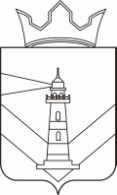 Администрация Краснослудского сельского поселенияДобрянского муниципального районаПермского краяПОСТАНОВЛЕНИЕ (ПРОЕКТ)д. ЗалеснаяОб утверждении перечня персональных данных, обрабатываемых в администрации Краснослудского сельского поселения в связи с реализацией трудовых отношений, а также в связи с оказанием муниципальных услуг и осуществлением муниципальных функций   В соответствии с Федеральным законом от 21.07.2005 N 94-ФЗ "О размещении заказов на поставки товаров, выполнение работ, оказание услуг для государственных и муниципальных нужд", с Федеральным законом от 27.07.2006 № 152-ФЗ «О персональных данных», Федеральным законом от 27.07.2010 N 210-ФЗ «Об организации предоставления государственных и муниципальных услуг» и Постановлением Правительства Российской Федерации от 21.03.2012 № 211 «Об утверждении Перечня мер, направленных на обеспечение выполнения обязанностей, предусмотренных Федеральным законом «О персональных данных» и принятыми в соответствии с ним нормативными правовыми актами, операторами, являющимися государственными или муниципальными органами», 
администрация Краснослудского сельского поселения ПОСТАНОВЛЯЕТ:
1. Утвердить Перечень персональных данных, обрабатываемых в администрации Краснослудского сельского поселения в связи с реализацией трудовых отношений, а также в связи с оказанием муниципальных услуг и осуществлением муниципальных функций согласно Приложению.
2. Контроль по исполнению настоящего постановлением оставляю за собой.Глава поселения                                                       Е.В. СоснинаПриложение
к постановлению администрации 
Краснослудского сельского поселения
от 00.00.2018 № 0000
ПЕРЕЧЕНЬ
персональных данных, обрабатываемых в администрации Краснослудского сельского поселения в связи с реализацией трудовых отношений, а также в связи с оказанием муниципальных услуг и осуществлением муниципальных функций  В соответствии с действующим законодательством Российской Федерации Администрация Краснослудского сельского поселения (далее – Администрация) обрабатывает следующие категории персональных данных в связи с реализацией трудовых отношений:фамилия, имя, отчество;адрес проживания и прописки;телефон;семейное положение;иные паспортные данные;ИНН.а также персональные данные, содержащиеся в:письменном заявлении с просьбой о поступлении на муниципальную службу и замещении должности муниципальной службы в Администрации (далее - должность муниципальной службы);собственноручно заполненной и подписанной гражданином Российской Федерации анкете;документах о прохождении конкурса на замещение вакантной должности муниципальной службы (если гражданин назначен на должность по результатам конкурса);копиях паспорта и свидетельства о государственной регистрации актов гражданского состояния;копии трудовой книжки или документе, подтверждающего прохождение военной или иной службы;копии документов о профессиональном образовании, профессиональной переподготовке, повышении квалификации, стажировке, присвоении ученой степени, ученого звания (если таковые имеются);копии Распоряжения администрации о назначении на должность муниципальной службы;экземпляре трудового договора, а также экземплярах письменных дополнительных соглашений, которыми оформляются изменения и дополнения, внесенные в трудовой договор;копии Распоряжения администрации о переводе муниципального служащего на иную должность муниципальной службы, о временном замещении им иной должности муниципальной службы;копии документов воинского учета (для военнообязанных и лиц, подлежащих призыву на военную службу);копии Распоряжения администрации об освобождении муниципального служащего от замещаемой должности муниципальной службы, о прекращении трудового договора или его приостановлении;аттестационном листе муниципального служащего, прошедшего аттестацию, и отзыве об исполнении им должностных обязанностей за аттестационный период;экзаменационном листе муниципального служащего и отзыве об уровне его знаний, навыков и умений (профессиональном уровне) и о возможности присвоения ему классного чина муниципальной службы Краснослудского сельского поселения;копии документов о присвоении муниципальному служащему классного чина муниципальной службы Краснослудского сельского поселения;копии документов о включении муниципального служащего в кадровый резерв, а также об исключении его из кадрового резерва;копии Распоряжения администрации о поощрении муниципального служащего, а также о наложении на него дисциплинарного взыскания до его снятия или отмены;копии документов о начале служебной проверки, ее результатах, об отстранении муниципального служащего от замещаемой должности муниципальной службы;документах, связанных с оформлением допуска к сведениям, составляющим государственную или иную охраняемую законом тайну, если исполнение обязанностей по замещаемой должности муниципальной службы связано с использованием таких сведений;сведениях о доходах, имуществе и обязательствах имущественного характера муниципального служащего;копии страхового свидетельства обязательного пенсионного страхования;копии свидетельства о постановке на учет в налоговом органе физического лица по месту жительства на территории Российской Федерации;копии страхового медицинского полиса обязательного медицинского страхования граждан;медицинском заключении установленной формы об отсутствии у гражданина заболевания, препятствующего поступлению на муниципальную службу или ее прохождению;справке о результатах проверки достоверности и полноты представленных муниципальным служащим сведений о доходах, имуществе и обязательствах имущественного характера.2. Для целей оказания муниципальных услуг и осуществления муниципальных функций (полномочий, обязанностей) в Администрации обрабатываются следующие категории персональных данных:фамилия, имя, отчество;дата, месяц, год рождения;адрес проживания и прописки;телефон;серия, номер, дата выдачи основного документа, удостоверяющего личность и выдавшем его органе;должность;номер телефона;адрес электронной почты;ИНН;СНИЛС;иные сведения указанные заявителем.00.00.2018№ 0000  